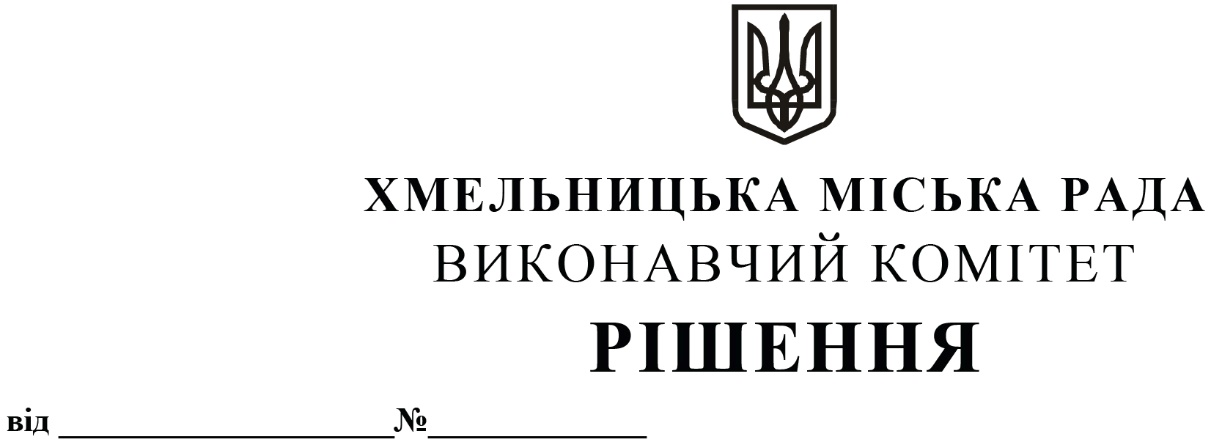 від 23.06.2022 року № 416Про внесення змін до бюджету Хмельницької міської територіальної громади на 2022 рікКеруючись Законом України «Про правовий режим воєнного стану», Законом України «Про основи національного спротиву», ст. 91 Бюджетного кодексу України, ст. 36 Закону України «Про місцеве самоврядування в Україні», Указом Президента України від 24.02.2022 року № 64/2022 «Про введення воєнного стану в Україні», Указом Президента України від 14.03.2022 року № 133/2022 «Про продовження строку дії воєнного стану в Україні», Указом Президента України від 18.04.2022 року № 259/2022 «Про продовження строку дії воєнного стану в Україні», Указом Президента України від 17.05.2022 року № 341/2022 «Про продовження строку дії воєнного стану в Україні», у відповідності до підпункту 2 пункту 1 постанови Кабінету Міністрів України № 252 від 11 березня 2022 року «Деякі питання формування та виконання місцевих бюджетів у період воєнного стану», рішення п’ятнадцятої сесії Хмельницької міської ради від 09.03.2022 року № 1 «Про затвердження Програми заходів національного спротиву Хмельницької міської територіальної громади на 2022 рік» (із змінами), рішення тринадцятої сесії Хмельницької міської ради від 23.02.2022 року № 3 «Про затвердження Програми шефської допомоги військовим частинам Збройних Сил України, Національної гвардії України, які розташовані на території Хмельницької міської територіальної громади на 2022-2023 роки» (із змінами), рішення десятої сесії Хмельницької міської ради від 15.12.2021 року № 50 «Про затвердження Програми розвитку освіти Хмельницької міської територіальної громади на 2022 - 2026 роки», рішення десятої сесії Хмельницької міської ради від 15.12.2021 року № 45 «Про затвердження Комплексної програми «Піклування» в Хмельницькій міській територіальній громаді на 2022-2026 роки» (зі змінами), рішення другої сесії Хмельницької міської ради від 23.12.2020 року № 22 «Про затвердження Програми цифрового розвитку на 2021-2025 роки» (із змінами), рішення другої сесії Хмельницької міської ради від 23.12.2020 року № 9 «Про затвердження Цільової Програми попередження виникнення надзвичайних ситуацій та забезпечення пожежної і техногенної безпеки об’єктів усіх форм власності, розвитку інфраструктури пожежно-рятувальних підрозділів на території Хмельницької міської територіальної громади на 2021-2025 роки» (із змінами), рішення п’ятої сесії Хмельницької міської ради від 21.04.2021 року № 8 «Про затвердження Програми профілактики адміністративних правопорушень та покращення забезпечення громадського правопорядку для жителів Хмельницької міської територіальної громади на 2021 - 2022 роки» (із змінами), рішення четвертої сесії Хмельницької міської ради від 17.02.2021 року № 2 «Про затвердження Програми забезпечення охорони прав і свобод людини, профілактики злочинності та підтримання публічної безпеки і порядку на території Хмельницької міської територіальної громади на 2021 – 2025 роки» (із змінами), рішення другої сесії Хмельницької міської ради від 23.12.2020 року № 50 «Про затвердження Програми розвитку, підтримки комунальних закладів охорони здоров’я та надання медичних послуг понад обсяг, передбачений програмою державних гарантій медичного обслуговування населення Хмельницької міської територіальної громади на 2021 - 2023 роки» (із змінами), рішення десятої сесії Хмельницької міської ради від 15.12.2021 року № 52 «Про затвердження Програми підтримки і розвитку житлово-комунальної інфраструктури Хмельницької міської територіальної громади на 2022 - 2027 роки», рішення сорок другої сесії Хмельницької міської ради від 17.06.2020 року № 39 «Про затвердження Програми співфінансування робіт з ремонту багатоквартирних житлових будинків Хмельницької міської територіальної громади на 2020 - 2024 роки», виконавчий комітет міської радиВИРІШИВ:Внести зміни до бюджету Хмельницької міської територіальної громади на 2022 рік, затвердженого рішенням десятої сесії Хмельницької міської ради від 15.12.2021 року № 7 (зі змінами та доповненнями), а саме:по головному розпоряднику бюджетних коштів – виконавчому комітету Хмельницької міської ради збільшити призначення на суму 3 197 711,00 грн, з них:за КПКВК МБ 0219800 «Субвенція з місцевого бюджету державному бюджету на виконання програм соціально-економічного розвитку регіонів» в сумі 2 307 711,00 грн за рахунок перерозподілу вільного залишку бюджетних коштів станом на 01.01.2022 року розподіленого рішенням позачергової п’ятнадцятої сесії Хмельницької міської ради від 09.03.2022 року № 3 «Про внесення змін до бюджету Хмельницької міської територіальної громади на 2022 рік», з них:по загальному фонду в сумі 500 000,00 грн на виконання Програми шефської допомоги військовим частинам Збройних Сил України, Національної гвардії України, які розташовані на території Хмельницької міської територіальної громади на 2022-2023 роки (із змінами), в тому числі для: військової частини А0661 (через Квартирно-експлуатаційний відділ міста Хмельницького) на придбання будівельних матеріалів для облаштування Командного пункту бойового управління – 200 000,00 грн; військової частини А3013 на закупівлю запасних частин до автомобільної техніки – 100 000,00 грн; військової частини А4239 на проведення ремонту озброєння та військової техніки – 100 000,00 грн; Хмельницькому зональному відділу військової служби правопорядку на придбання запчастин для проведення поточного ремонту автомобільної техніки та придбання оргтехніки (комп’ютер в комплекті, багатофункціональний пристрій) – 100 000,00 гривень;по загальному фонду в сумі 160 000,00 грн на виконання заходів Програми профілактики адміністративних правопорушень та покращення забезпечення громадського правопорядку для жителів Хмельницької міської територіальної громади на 2021 - 2022 роки (із змінами) для управління патрульної поліції в Хмельницькій області Департаменту патрульної поліції на придбання велосипедів для здійснення заходів правового режиму воєнного стану;по спеціальному фонду в сумі 700 000,00 грн на виконання заходів Програми забезпечення охорони прав і свобод людини, профілактики злочинності та підтримання публічної безпеки і порядку на території Хмельницької міської територіальної громади на 2021 – 2025 роки (із змінами) для Хмельницького районного управління поліції Головного управління Національної поліції в Хмельницькій області на придбання спеціалізованого автомобіля для забезпечення охорони громадського порядку дільничними офіцерами поліції із залученням громадських формувань;по спеціальному фонду в сумі 947 711,00 грн на виконання заходів Цільової Програми попередження виникнення надзвичайних ситуацій та забезпечення пожежної і техногенної безпеки об’єктів усіх форм власності, розвитку інфраструктури пожежно-рятувальних підрозділів на території Хмельницької міської територіальної громади на 2021-2025 роки (із змінами) для 1 державного пожежно-рятувального загону Головного управління державної служби України з надзвичайних ситуацій у Хмельницькій області на придбання засобів радіозв’язку;за КПКВК МБ 0218230 «Інші заходи громадського порядку та безпеки» по загальному фонду в сумі 600 000,00 грн на виконання Цільової Програми попередження виникнення надзвичайних ситуацій та забезпечення пожежної і техногенної безпеки об’єктів усіх форм власності, розвитку інфраструктури пожежно-рятувальних підрозділів на території Хмельницької міської територіальної громади на 2021-2025 роки (із змінами) для придбання засобів індивідуального захисту органів дихання;за КПКВК МБ 0218240 «Заходи та роботи з питань територіальної оборони» по загальному фонду в сумі 290 000,00 грн на виконання Програми заходів національного спротиву Хмельницької міської територіальної громади на 2022 рік» (із змінами) для оплати кейтерингових послуг та/або послуг гарячого харчування за рахунок залишку освітньої субвенції, який утворився станом на 01.01.2022 року;Керуючись п.22² прикінцевих та перехідних положень Бюджетного кодексу України джерелом фінансування призначень за КПКВК МБ 0218240 «Заходи та роботи з питань територіальної оборони» в сумі 1 296 315,00 грн визначити частину залишку освітньої субвенції, який утворився станом на 01.01.2022 року;по головному розпоряднику бюджетних коштів – управлінню охорони здоров’я Хмельницької міської ради збільшити призначення загального фонду на суму 2 156 800,00 грн за КПКВК МБ 0712080 «Амбулаторно-поліклінічна допомога населенню, крім первинної медичної допомоги» на виконання заходів Програми розвитку, підтримки комунальних закладів охорони здоров’я та надання медичних послуг понад обсяг, передбачений програмою державних гарантій медичного обслуговування населення Хмельницької міської територіальної громади на 2021 - 2023 роки (зі змінами) для оплати праці з нарахуваннями членам військово-лікарської комісії при Хмельницькому об’єднаному міському територіальному центрі комплектування та соціальної підтримки;по головному розпоряднику бюджетних коштів – управлінню транспорту та зв’язку Хмельницької міської ради збільшити призначення спеціального фонду на суму 110 500,00 грн за КПКВК МБ 1910160 «Керівництво і управління у відповідній сфері у містах (місті Києві), селищах, селах, територіальних громадах» на виконання заходів Програми цифрового розвитку на 2021-2025 роки (із змінами) для забезпечення виконання обов’язків двох посад головних спеціалістів – інспекторів з паркування (придбання двох портативних принтерів та двох планшетів);по головному розпоряднику бюджетних коштів – управлінню праці та соціального захисту населення Хмельницької міської ради збільшити призначення на суму 6 940 239,00 грн на виконання заходів Комплексної програми «Піклування» в Хмельницькій міській територіальній громаді на 2022-2026 роки» (зі змінами), з них:за КПКВК МБ 0813104 «Забезпечення соціальними послугами за місцем проживання громадян, які не здатні до самообслуговування у зв’язку з похилим віком, хворобою, інвалідністю» по загальному фонду на придбання засобів реабілітації (інвалідних візків, крісел туалетних, ходунків) – 200 000,00 гривень;за КПКВК МБ 0813242 «Інші заходи у сфері соціального захисту і соціального забезпечення» по загальному фонду на суму 571 350,00 грн для забезпечення відшкодування витрат на послуги лазні учасникам бойових дій, особам з інвалідністю внаслідок війни та особам з інвалідністю внаслідок військової служби, внутрішньо переміщеним особам, військовослужбовцям ЗСУ та бійцям територіальної оборони і інших добровільних військових формувань;за КПКВК МБ 0813230 «Видатки, пов’язані з наданням підтримки внутрішньо переміщеним та/або евакуйованим особам у зв’язку із введенням воєнного стану» по спеціальному фонду на суму 128 428,00 грн для Хмельницького міського територіального центру соціального обслуговування (надання соціальних послуг) на капітальний ремонт приміщення для розміщення внутрішньо переміщених (евакуйованих) осіб в с. Богданівці, вул. Заводська 4;за КПКВК МБ 0813121 «Утримання та забезпечення діяльності центрів соціальних служб» по загальному фонду на утримання Хмельницького міського центру соціальних служб – 6 040 461,00 грн (в тому числі оплата праці – 4 559 615,00 грн, оплата комунальних послуг та енергоносіїв – 137 400,00 гривень) згідно рішення позачергової сімнадцятої сесії Хмельницької міської ради від 17.06.2022 № 14 «Про перейменування та зміну підпорядкування Хмельницького міського Центру соціальних служб для сім'ї, дітей та молоді, затвердження положень управлінь та центрів, Переліку соціальних послуг, умов та порядку їх надання Хмельницьким міським територіальним центром соціального обслуговування (надання соціальних послуг) в нових редакціях та втрату чинності рішення»;по головному розпоряднику бюджетних коштів – управлінню молоді та спорту Хмельницької міської ради зменшити призначення загального фонду на суму 6 040 461,00 грн за КПКВК МБ 1113121 «Утримання та забезпечення діяльності центрів соціальних служб» передбачених на виконання заходів Програми реалізації молодіжної політики та розвитку фізичної культури і спорту в Хмельницькій міській територіальній громаді на 2022 - 2026 роки для утримання Хмельницького міського центру соціальних служб (в тому числі оплата праці – 4 559 615,00 грн, оплата комунальних послуг та енергоносіїв – 137 400,00 гривень);по головному розпоряднику бюджетних коштів – управлінню житлової політики і майна Хмельницької міської ради зменшити призначення на суму 26 000 000,00 грн передбачені на виконання заходів Програми підтримки і розвитку житлово-комунальної інфраструктури Хмельницької міської територіальної громади на 2022 - 2027 роки та Програми співфінансування робіт з ремонту багатоквартирних житлових будинків Хмельницької міської територіальної громади на 2020 - 2024 роки, з них:за КПКВК МБ 1216011 «Експлуатація та технічне обслуговування житлового фонду» зменшити призначення спеціального фонду на суму 3 000 000,00 грн передбачені на: капітальний ремонт житлових будинків (укріплення житлових будинків, перемурування димових та вентиляційних труб на даху будинку) – 2 000 000,00 грн та капітальний ремонт житлових будинків (співфінансування) – 1 000 000,00 гривень;за КПКВК МБ 1216017 «Інша діяльність, пов’язана з експлуатацією об’єктів житлово-комунального господарства» зменшити призначення спеціального фонду на суму 13 000 000,00 грн передбачені на: капітальний ремонт спортивних та дитячих майданчиків – 3 000 000,00 грн та капітальний ремонт благоустрою прибудинкових територій усіх форм власності – 10 000 000,00 гривень;за КПКВК МБ 1216030 «Організація благоустрою населених пунктів» зменшити призначення загального фонду на суму 10 000 000,00 грн передбачені на поточний ремонт прибудинкових територій;по головному розпоряднику бюджетних коштів – управлінню комунальної інфраструктури Хмельницької міської ради збільшити призначення на суму 26 000 000,00 грн передбачені на виконання Програми підтримки і розвитку житлово-комунальної інфраструктури Хмельницької міської територіальної громади на 2022 - 2027 роки, з них:за КПКВК МБ 1416030 «Організація благоустрою населених пунктів» збільшити призначення на суму 30 915 000,00 грн, з них:по загальному фонду збільшити на суму 34 615 000,00 грн для надання поточних трансфертів комунальному підприємству по будівництву, ремонту та експлуатації доріг на утримання вулично-шляхової мережі (заготівля протиожеледної суміші – 23 390 000,00 грн та негайна ліквідація дрібних деформацій і пошкоджень вулично-шляхової (дорожньої) мережі – 11 225 000,00 гривень);по спеціальному фонду зменшити призначення на суму 3 700 000,00 грн передбачені на: капітальний ремонт об’єктів благоустрою (мереж зовнішнього освітлення) – 2 000 000,00 грн; капітальний ремонт контейнерних майданчиків із встановленням підземних контейнерів (в т. ч. виготовлення проєктно-кошторисної документації) – 700 000,00 грн; капітальний ремонт Майдану Незалежності (в т. ч. фонтанів) в м. Хмельницькому – 500 000,00 грн; капітальний ремонт дитячого майданчика в парку в мікрорайоні Ракове м. Хмельницький – 500 000,00 гривень;Назву об’єкту «Поточний ремонт зелених насаджень – видалення окремо засохлих та пошкоджених дерев на території Хмельницької міської територіальної громади» викласти в наступній редакції: «Утримання зелених насаджень – видалення аварійних дерев на території Хмельницької міської територіальної громади»;Назву об’єкту «Поточний ремонт зелених насаджень – знешкодження омели, обрізання крон дерев і кущів на території ХМТГ» викласти в наступній редакції: «Утримання зелених насаджень – знешкодження омели, обрізання крон дерев і кущів на території Хмельницької міської територіальної громади»;за КПКВК МБ 1417461 «Утримання та розвиток автомобільних доріг та дорожньої інфраструктури за рахунок коштів місцевого бюджету» зменшити призначення на суму 2 020 000,00 грн, з них:по спеціальному фонду зменшити призначення на суму 5 000 000,00 грн передбачені на: капітальний ремонт вул. Бандери – улаштування вело-пішохідної доріжки на ділянці від вул. Озерної до вул. П. Мирного в м. Хмельницькому – 3 140 430,00 грн; улаштування світлофорного об’єкта на вул. Вінницькій, у районі виїзду із житлового комплексу «Ранкове Family» в м. Хмельницькому – 790 000,00 грн; капітальний ремонт – установлення світлофорного об’єкту на перехресті вулиць Бандери та Панаса Мирного в м. Хмельницькому – 1 069 570,00 гривень;по загальному фонду збільшити на суму 2 980 000,00 грн, в тому числі: збільшити призначення на суму 21 380 000,00 грн на поточний ремонт вулично-дорожньої мережі суцільним методом та проведення робіт із розробки дислокацій технічних засобів регулювання дорожнім рухом (схем ОДР) та зменшити на суму 18 100 000,00 грн – передбачені для надання поточних трансфертів комунальному підприємству по будівництву, ремонту та експлуатації доріг на утримання вулично-шляхової мережі та на суму 300 000,00 грн – передбачені на оплату послуг з утримання вулично-шляхової мережі;за КПКВК МБ 1417670 «Внески до статутного капіталу суб’єктів господарювання» зменшити призначення спеціального фонду на суму 2 295 000,00 грн передбачені для: ХКП «Спецкомунтранс» на нове будівництво нежитлового приміщення за адресою: вул. Заводська, 165 в м. Хмельницькому – 1 600 000,00 грн; КП «Парки і сквери міста Хмельницького» на придбання модульної вбиральні – 400 000,00 грн та придбання причіпної машини для пересіювання піску – 295 000,00 гривень;за КПКВК МБ 1417310 «Будівництво¹ об’єктів житлово-комунального господарства» зменшити призначення спеціального фонду на суму 600 000,00 грн передбачені на: реконструкцію вулиці Проскурівської від вул. Володимирської до вул. Соборної в м. Хмельницькому (в т.ч. виготовлення проєктно-кошторисної документації, геодезія) – 200 000,00 грн; будівництво моста через р. Південний Буг в мікрорайоні Гречани в м. Хмельницькому (в т.ч. виготовлення проєктно-кошторисної документації та експертиза) – 400 000,00 гривень;по головному розпоряднику бюджетних коштів – фінансовому управлінню Хмельницької міської ради зменшити призначення загального фонду на суму 4 778 474,00 грн за КПКВК МБ 3718710 «Резервний фонд місцевого бюджету» (за рахунок вільного залишку бюджетних коштів станом на 01.01.2022 року розподіленого рішенням позачергової п’ятнадцятої сесії Хмельницької міської ради від 09.03.2022 року № 3 «Про внесення змін до бюджету Хмельницької міської територіальної громади на 2022 рік»);здійснити перерозподіл призначень по головному розпоряднику бюджетних коштів – Департаменту освіти та науки Хмельницької міської ради за КПКВК МБ 0611021 «Надання загальної середньої освіти закладами загальної середньої освіти»: зменшити призначення, які передбачені на придбання з розрахунку 250,00 грн на учня на суму 191 830,00 грн та на оплату теплопостачання на суму 300 000,00 грн, та збільшити призначення на придбання матеріалів для виконання робіт з ремонту приміщення Олешинської гімназії – на суму 300 000,00 грн, проведення аварійного поточного ремонту м’якої покрівлі Гімназії № 2 – 161 200,00 грн, виконання ремонтних робіт з усунення аварійного стану туалету СЗОШ № 7 (поточний ремонт) – 30 630,00 гривень;у абзаці 2 пункту 1 цифри «3 711 511 683,63», «3 267 259 727,67», «444 251 955,96» змінити відповідно на цифри «3 713 097 998,63», «3 294 554 403,67», «418 543 594,96»;у абзаці 5 пункту 1 цифру «120 874 786,33» змінити відповідно на цифру «93 580 110,33»;абзац 6 пункту 1 викласти в наступній редакції: «дефіцит за спеціальним фондом бюджету у сумі 215 271 459,96 гривень, джерелом покриття якого визначити надходження коштів із загального фонду бюджету до бюджету розвитку (спеціального фонду) в сумі 93 580 110,33 гривень, вільний залишок бюджетних коштів загального фонду бюджету станом на 01.01.2022 року в сумі 94 473 466,41 гривень, вільний залишок бюджетних коштів спеціального фонду бюджету станом на 01.01.2022 року в сумі 4 654 893,22 гривень, місцеві зовнішні запозичення в сумі 11 560 000,00 гривень, відповідно до Договору NIP 1/19 від 31.12.2019 року про надання кредиту Північною Екологічною Фінансовою Корпорацією (НЕФКО), скориговані на обсяг погашення запозичень по зазначеному договору в сумі 3 720 000,00 гривень, погашення місцевого внутрішнього запозичення по договору з ПАТ АК «УКРГАЗБАНК» від 16.06.2021 року в сумі 36 107 010,00 гривень, місцеві зовнішні запозичення в сумі 50 830 000,00 гривень, відповідно до договору NMFCR-2020-138 від 15.10.2021 року про надання кредиту Північною Екологічною Фінансовою Корпорацією (НЕФКО), згідно з додатком 2 до цього рішення»;у абзаці 8 пункту 1 цифри «19 983 555,37», «0,61» змінити відповідно на цифри «15 205 081,37», «0,46»;Додатки 1 – 9 до рішення десятої сесії міської ради від 15.12.2021 року № 7 «Про бюджет Хмельницької міської територіальної громади на 2022 рік» викласти у новій редакції (додаються).Контроль за виконанням рішення покласти на фінансове управління Хмельницької міської ради.Міський голова								О. СИМЧИШИН